(Ф 21.01 - 02)Розробник							Оксана ПРИХОДЬКО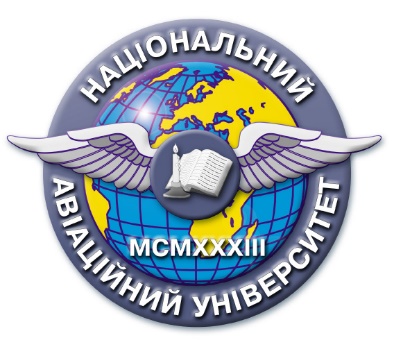 Силабус навчальної дисципліни«АКАДЕМІЧНА ДОБРОЧЕСНІСТЬ ТА ПРОФЕСІЙНА ЕТИКА»Освітньо-професійна програма: «Практична психологія»Галузь знань: 05 Соціальні та поведінкові наукиСпеціальність: 053 ПсихологіяРівень вищої освітиПерший (бакалаврський)Статус дисципліниНавчальна дисципліна вибіркового компонента загальноуніверситетського перелікуКурсІІІСеместрV семестр, осіннійОбсяг дисципліни, кредити ЄКТС/загальна кількість годин4 кредити / 120 годМова викладанняУкраїнськаЩо буде вивчатися (предмет навчання)Предметом вивчення курсу «Академічна доброчесність та професійна етика» є правила та етичні норми поведінки в академічному середовищі, принципи і нормативно-правові засади академічної доброчесності, види прояву недоброчесності, наукове авторське письмо, технології створення якісних наукових статей, курсових і дипломних робіт.Чому це цікаво/потрібно вивчати (мета)Метою курсу є  формування компетенцій з питань академічної доброчесності, розуміння основних принципів академічної доброчесності та її значення для іміджу закладу вищої освіти, моральних і правових норм та наслідків їхнього порушення; опанування методами і технологіями створення наукових авторських текстів, які мають високий рівень оригінальності.В умовах інформаційного суспільства актуальним стає вміння репрезентувати результати своїх досягнень унікально і грамотно.Курс «Академічна доброчесність та професійна етика» для тих, хто хоче навчитися створювати тексти, які мають високий рівень оригінальності й успішно проходять перевірку на наявність плагіату.Чому можна навчитися (результати навчання)Результатом вивчення курсу «Академічна доброчесність та професійна етика» буде набуття практичних навичок етичної поведінки в академічному середовищі, засвоєння основних правил організації наукового пошуку, набуття навичок коректного оформлення власних наукових робіт. Після проходження курсу студенти оволодіють способами виявлення прихованого плагіату, уміннями роботи з інтернет-сервісами з ознак плагіату (Unichek, Turnitin, Ukrund, Copyscape Premium, Copysentry, PlagAware): їхніми модулями, функціями, можливостями. Опанують методи створення наукових текстів з дотриманням високих стандартів та принципів академічної доброчесностіЯк можна користуватися набутими знаннями і вміннями (компетентності)Отримані в результаті проходження курсу практичні навички з етичної поведінки в академічному середовищі та вміння коректного оформлення текстів наукових публікацій, курсових та дипломних робіт з високим рівнем оригінальності будуть використані для отримання високого рейтингу успішності та формування позитивного іміджу в подальшій діяльності – це важлива складова досягнення професійного успіху фахівця.Навчальна логістикаЗміст дисципліни: Академічна доброчесність: правові засади та термінологічний апарат. Поняття «академічна доброчесність» та його значення в системі сучасної європейської освіти. Нормативно-правова база університетської спільноти: закони, стандарти, кодекси, положення. Поняття про авторське право, наукову репутацію, імідж ЗВО.Академічна доброчесність як центральне поняття сучасної академічної спільноти. Соціальна роль та суспільне значення, принципи і структура академічної доброчесності. Права та обов’язки представників наукової спільноти. Формування академічної культури у студентів на прикладах українських та європейських ЗВО. Види прояву недоброчесності: плагіат, шахрайство, фабрикація результатів, шантаж, підкуп, конфлікт інтересів.Наукове авторське письмо. Основні правила організації наукового пошуку. Мовна специфіка наукового тексту. Коректне оформлення власних наукових робіт. Презентація наукових доповідей.Технічна складова академічної доброчесності. Процедури та способи досягнення академічної доброчесності у процесі освітньої та наукової діяльності. Способи приховування та визначення плагіату в текстах.. Робота з сервісами пошуку ознак плагіату в тексті. ДСТУ 8302:2015 та міжнародні стилі цитування. Проблеми професійної етики у сучасній академічній спільноті.Значення академічної доброчесності для іміджу й рейтингу ЗВО. Організація система менеджменту якості в НАУ. Університетський репозитарій та його колекція. Етика використання наукових досягнень. Міжособистісні стосунки у науковому колективі. Види занять: лекції, практичні.Методи навчання: дискусія, круглий стіл. Форми навчання: очна, дистанційна.ПререквізитиБазові знання з дисципліни «Українська мова», «Ділова українська мова».ПореквізитиЗнання з курсу можуть бути використані під час писемної ділової комунікації.Інформаційне забезпеченняз фонду та репозитарію НТБ НАУЗакон України «Про вищу освіту». Верховна Рада України: офіц. сайт. URL: http://zakon3.rada.gov.ua/laws/show/1556-18.Закон України «Про авторське право та суміжні права». Верховна Рада України: офіц. сайт. URL: https://zakon.rada.gov.ua/laws/show/3792-12#Text.Положення про порядок виявлення та встановлення фактів порушення академічної доброчесності здобувачами вищої освіти. СМЯ НАУ ПР 06.30 (14) – 01 – 2021.  URL: https://nau.edu.ua/site/ variables/news/2022/1/% D0%9F%D0%BE%D0%BB B8.pdf.Ділова українська мова: навч. посіб. / С. В. Лит¬винська, А. В. Сібрук, Г. І. Онуфрійчук, Х. М. Стецик. К.: НАУ, 2021. 124 с.Сібрук А.В., Литвинська С.В. Стилістичні фігури як конектори лінгвістичної композиції наукового тексту // Інформація, комунікація, суспільство 2021 [електронний ресурс]: Матеріали 10-ї Міжнародної наукової конференції ICS-2021. Львів: Видавництво Львівської політехніки, 2021. С. 121-122. Ділова українська мова: навч. посіб. / С. В. Литвинська, А. В. Сібрук, Г. І. Онуфрійчук, Х. М. Стецик. К.: НАУ, 2021. 124 с.Локація та матеріально-технічне забезпеченняАудиторія теоретичного навчання,ПроекторСеместровий контроль, екзаменаційна методикаЗалік, тестуванняКафедраКафедра української мови та культуриФакультетФакультет лінгвістики та соціальних комунікаційВикладач(і)ПІБ викладача: Приходько О.Ю.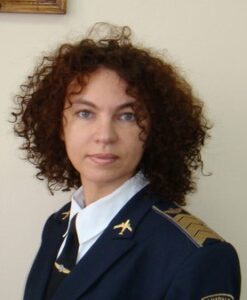 Посада: доцентНауковий ступінь: кандидат педагогічних наукВчене звання: доцентПрофайл викладача: https://scholar.google.com.ua/citations?hl=uk&user=OdUJp6QAAAAJТел.: 0972148084E-mail: oksana.prykhodko@npp.nau.edu.uaРобоче місце: 8.901Оригінальність навчальної дисципліниАвторський курс, викладання українською мовоюЛінк на дисципліну